U.O.D. FORMAZIONE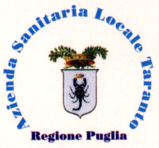 La Malattia di Parkinson: approccio terapeutico e riabilitativoAuditorium Padiglione Vinci -  Ospedale SS. Annunziata - TATaranto 23 - 24  Giugno 2017Alla Segreteria Organizzativa                                                                                                                                     Tel. 0997786920                                                                                                                                   Fax 099339848                                                                                                                                    ASL TARANTO COGNOME:NOME:LUOGO E DATA DI NASCITA:CODICE FISCALE: E MAIL:Professione Disciplina  DIPARTIMENTO STRUTTURA COMPLESSA UNITA’ OPERATIVA-SERVIZIO-UFFICIO: INDIRIZZO PRIVATO:-------------------------------------------        ------------------------------------------------          -------------------------------------------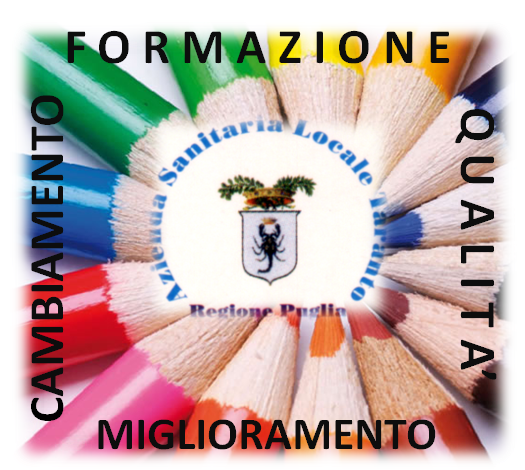 Accreditato ECM  Provider 3850-33 Codice Evento n.3269 N. crediti 12I dati acquisiti dall’UOD Formazione attraverso il presente modulo di iscrizione saranno trattati esclusivamente per gli adempimenti amministrativi e organizzativi conseguenti alla richiesta di partecipazione, compresa la trasmissione dei dati per l’attribuzione dei crediti ecm. Il trattamento dei dati avverrà sia in forma cartacea che elettronica nel rispetto del D.L. della Privacy 196/2003 art. 7 e 13. L’informativa Privacy completa è consultabile presso l’UOD Formazione. …………………………………………………………………… ……………………………………………………………………TELEFONO:TELEFONO:TELEFONO: